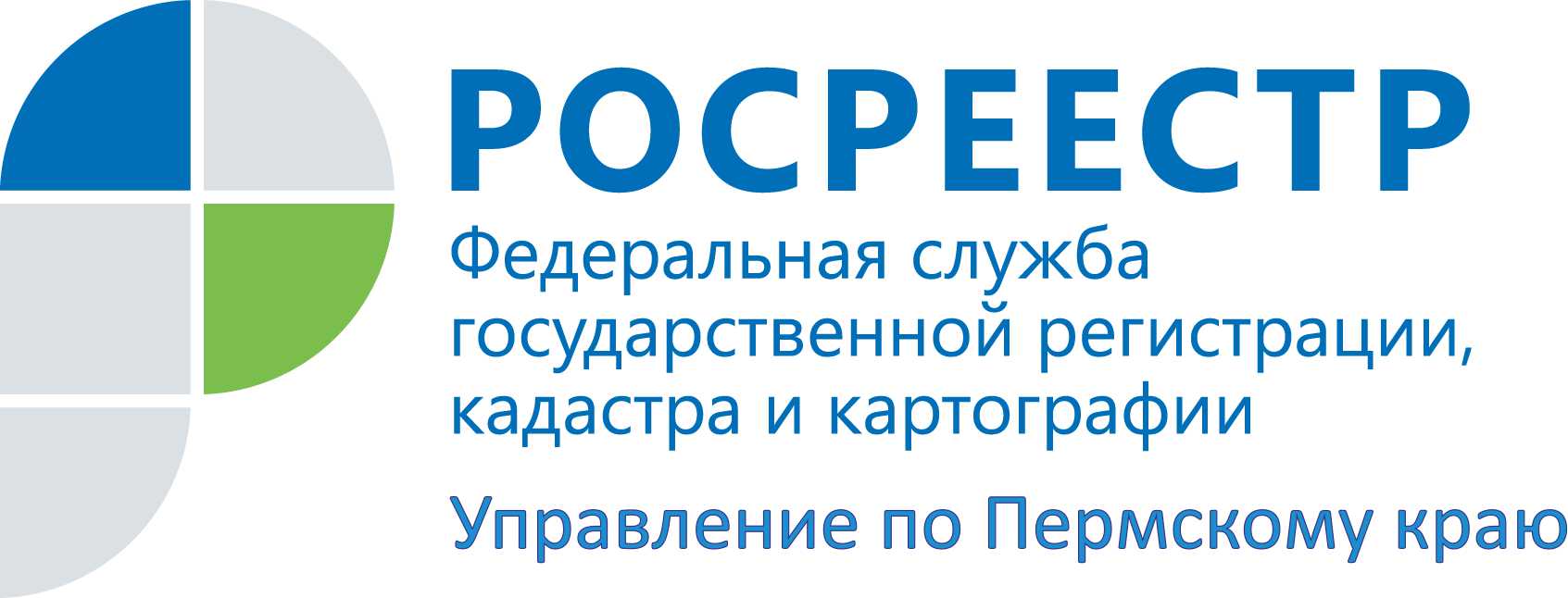 ПРЕСС-РЕЛИЗРосреестр приступил к формированию плана проверок по госземнадзору в Пермском крае на 2016 год по-новомуПермь, 24 июля 2015 года, – В краевом управлении Росреестра приступили к формированию плана проверок по государственному земельному надзору и государственному  геодезическому надзору в отношении юридических лиц и индивидуальных предпринимателей на 2016 год в новых условиях.Заместитель главного госземинспектора по Пермскому краю Наталья Носкова отмечает изменения в Федеральный закон «О защите прав юридических лиц и индивидуальных предпринимателей при осуществлении государственного контроля (надзора) и муниципального контроля» в части отмены с 1 января 2016 года по 31 декабря 2018 года плановых проверок в отношении юридических лиц, индивидуальных предпринимателей, субъектов малого предпринимательства, за исключением юридических лиц, индивидуальных предпринимателей, осуществляющих виды деятельности, перечень которых устанавливается Правительством Российской Федерации (статья 26.1. Закона).  Мораторий на проверки, согласно закону, не распространяется на юрлиц или ИП, задействованных в сфере здравоохранения, образования, в социальной сфере, в сфере теплоснабжения и электроэнергетики, а также на контроль в области безопасности гидротехнических сооружений, в сфере экологической безопасности, в области обеспечения радиационной и атомной безопасности, защиты гостайны. Кроме того, запрет не затронет управляющие компании многоквартирных домов.Управление вправе включить план проверок лиц при наличии информации о том, что в отношении субъектов малого предпринимательства ранее было вынесено вступившее в законную силу постановление о назначении административного наказания за совершение грубого нарушения, определенного в соответствии с КоАП Российской Федерации, или административного наказания в виде дисквалификации или административного приостановления деятельности, либо принято решение о приостановлении и (или) аннулировании лицензии, и с даты окончания проведения проверки, по результатам которой вынесено такое постановление, либо принято такое решение, прошло менее трех лет.В свою очередь, юридическое лицо, ИП вправе подать в Управление Росреестра по Пермскому краю  заявление об исключении его из ежегодного плана проведения плановых проверок проверки, если полагает, что проверка включена в ежегодный план проведения плановых проверок в нарушение положений статьи 26.1.Контакты для СМИПресс-служба Управления Федеральной службы 
государственной регистрации, кадастра и картографии (Росреестр) по Пермскому краюСветлана Пономарева+7 342 218-35-82Диляра Моргун, Антон Пирогов+7 342 218-35-83press@rosreestr59.ruwww.to59.rosreestr.ru